財團法人立賢教育基金會　獎助學金資料表為免延宕獎助學金撥付時程，影響學生權益，請貴校承辦人員務必確認以下各欄均填寫正確；本會將統一開立即期支票予貴校，並請校方轉發申請人。*申請截止日期：111/03/18前(以郵戳為憑，逾期不予受理)財團法人立賢教育基金會 獎助學金申請表學生自傳此份內容能幫助基金會更了解你的現況與需求，亦為審查重點依據，可視個人狀況調整格式撰寫，你的用心填寫可以使我們有機會提供更適切的協助。導師推薦函您填寫的內容為審查參考依據，請將申請學生之家庭、學習、個人情況詳實以告，若該生有需特別照顧及關心的部分，煩請加以註明，謝謝！學校名稱獎學金申請件數共　　件(每校上限3件)共　　件(每校上限3件)共　　件(每校上限3件)共　　件(每校上限3件)共　　件(每校上限3件)獎學金申請件數序號學生姓名年級推薦教師備註獎學金申請件數1獎學金申請件數2獎學金申請件數3學校支票抬頭*請務必與出納/會計確認正確抬頭！填表人姓名/職稱
(承辦人)聯絡電話：聯絡電話：聯絡電話：聯絡電話：聯絡電話：□已確認上網完成填寫「線上確認表單」https://reurl.cc/MbDGxn□已確認上網完成填寫「線上確認表單」https://reurl.cc/MbDGxn□已確認上網完成填寫「線上確認表單」https://reurl.cc/MbDGxn□已確認上網完成填寫「線上確認表單」https://reurl.cc/MbDGxn□已確認上網完成填寫「線上確認表單」https://reurl.cc/MbDGxn□已確認上網完成填寫「線上確認表單」https://reurl.cc/MbDGxn獎學金項目The shiner清寒獎助學金The shiner清寒獎助學金The shiner清寒獎助學金□公立高中職 □私立高中職□公立高中職 □私立高中職□公立高中職 □私立高中職□公立高中職 □私立高中職□公立高中職 □私立高中職□公立高中職 □私立高中職 照片學生姓名生理性別□男 □女□男 □女□男 □女□男 □女□男 □女 照片出生日期民國　　年　　月　　日民國　　年　　月　　日民國　　年　　月　　日身分證字號 照片住址 照片就讀學校校名：所在縣市、區域：校名：所在縣市、區域：校名：所在縣市、區域：校名：所在縣市、區域：科別：年級：科別：年級：科別：年級：科別：年級：科別：年級：科別：年級：科別：年級：聯絡方式電話：手機：電話：手機：電話：手機：個人Email家庭成員父親年齡職業職業家庭成員母親年齡職業職業家庭成員照顧者□父 □母 □祖父母 □其他＿＿＿＿□父 □母 □祖父母 □其他＿＿＿＿□父 □母 □祖父母 □其他＿＿＿＿□父 □母 □祖父母 □其他＿＿＿＿經濟來源經濟來源□父 □母 □祖父母 □其他＿＿＿＿□父 □母 □祖父母 □其他＿＿＿＿□父 □母 □祖父母 □其他＿＿＿＿□父 □母 □祖父母 □其他＿＿＿＿家庭成員其他
成員姓名、與申請人關係、年齡、就讀/就業狀況姓名、與申請人關係、年齡、就讀/就業狀況姓名、與申請人關係、年齡、就讀/就業狀況姓名、與申請人關係、年齡、就讀/就業狀況姓名、與申請人關係、年齡、就讀/就業狀況姓名、與申請人關係、年齡、就讀/就業狀況姓名、與申請人關係、年齡、就讀/就業狀況姓名、與申請人關係、年齡、就讀/就業狀況姓名、與申請人關係、年齡、就讀/就業狀況姓名、與申請人關係、年齡、就讀/就業狀況家中已申請
之各項補助(請勾選)□無申請任何補助       □無申請任何補助       □無申請任何補助       □無申請任何補助       □無申請任何補助       □無申請任何補助       □無申請任何補助       □無申請任何補助       □無申請任何補助       □無申請任何補助       □無申請任何補助       家中已申請
之各項補助(請勾選)□低收入戶(第      款(類))   □中低收入戶 □特殊境遇家庭  □急難救助
□身心障礙津貼(類別＿＿＿度)  □老人津貼   □失業補助      □其他社福團體協助                              □其他                            □低收入戶(第      款(類))   □中低收入戶 □特殊境遇家庭  □急難救助
□身心障礙津貼(類別＿＿＿度)  □老人津貼   □失業補助      □其他社福團體協助                              □其他                            □低收入戶(第      款(類))   □中低收入戶 □特殊境遇家庭  □急難救助
□身心障礙津貼(類別＿＿＿度)  □老人津貼   □失業補助      □其他社福團體協助                              □其他                            □低收入戶(第      款(類))   □中低收入戶 □特殊境遇家庭  □急難救助
□身心障礙津貼(類別＿＿＿度)  □老人津貼   □失業補助      □其他社福團體協助                              □其他                            □低收入戶(第      款(類))   □中低收入戶 □特殊境遇家庭  □急難救助
□身心障礙津貼(類別＿＿＿度)  □老人津貼   □失業補助      □其他社福團體協助                              □其他                            □低收入戶(第      款(類))   □中低收入戶 □特殊境遇家庭  □急難救助
□身心障礙津貼(類別＿＿＿度)  □老人津貼   □失業補助      □其他社福團體協助                              □其他                            □低收入戶(第      款(類))   □中低收入戶 □特殊境遇家庭  □急難救助
□身心障礙津貼(類別＿＿＿度)  □老人津貼   □失業補助      □其他社福團體協助                              □其他                            □低收入戶(第      款(類))   □中低收入戶 □特殊境遇家庭  □急難救助
□身心障礙津貼(類別＿＿＿度)  □老人津貼   □失業補助      □其他社福團體協助                              □其他                            □低收入戶(第      款(類))   □中低收入戶 □特殊境遇家庭  □急難救助
□身心障礙津貼(類別＿＿＿度)  □老人津貼   □失業補助      □其他社福團體協助                              □其他                            □低收入戶(第      款(類))   □中低收入戶 □特殊境遇家庭  □急難救助
□身心障礙津貼(類別＿＿＿度)  □老人津貼   □失業補助      □其他社福團體協助                              □其他                            □低收入戶(第      款(類))   □中低收入戶 □特殊境遇家庭  □急難救助
□身心障礙津貼(類別＿＿＿度)  □老人津貼   □失業補助      □其他社福團體協助                              □其他                            居住情況□自有住宅 □租屋 □親友家 □宿舍□自有住宅 □租屋 □親友家 □宿舍□自有住宅 □租屋 □親友家 □宿舍□自有住宅 □租屋 □親友家 □宿舍交通方式交通方式□步行 □大眾運輸 □校車 □家長接送 □其他____________*交通費每月約＿＿＿＿＿元□步行 □大眾運輸 □校車 □家長接送 □其他____________*交通費每月約＿＿＿＿＿元□步行 □大眾運輸 □校車 □家長接送 □其他____________*交通費每月約＿＿＿＿＿元□步行 □大眾運輸 □校車 □家長接送 □其他____________*交通費每月約＿＿＿＿＿元□步行 □大眾運輸 □校車 □家長接送 □其他____________*交通費每月約＿＿＿＿＿元推薦教師姓名：電話：手機：姓名：電話：手機：教師Email：教師Email：教師Email：教師Email：教師Email：教師Email：教師Email：方便電話連絡時間：(可複選)□上午□下午□放學後□其他                    方便電話連絡時間：(可複選)□上午□下午□放學後□其他                    必須繳附文件資料□ 申請表 □ 自傳  □ 導師推薦函　□ 註冊費通知單或收據影本  □ 經學校蓋章之成績單□ 其他證明文件(請註明，至多5頁) : ________________________________________________□ 申請表 □ 自傳  □ 導師推薦函　□ 註冊費通知單或收據影本  □ 經學校蓋章之成績單□ 其他證明文件(請註明，至多5頁) : ________________________________________________□ 申請表 □ 自傳  □ 導師推薦函　□ 註冊費通知單或收據影本  □ 經學校蓋章之成績單□ 其他證明文件(請註明，至多5頁) : ________________________________________________□ 申請表 □ 自傳  □ 導師推薦函　□ 註冊費通知單或收據影本  □ 經學校蓋章之成績單□ 其他證明文件(請註明，至多5頁) : ________________________________________________□ 申請表 □ 自傳  □ 導師推薦函　□ 註冊費通知單或收據影本  □ 經學校蓋章之成績單□ 其他證明文件(請註明，至多5頁) : ________________________________________________□ 申請表 □ 自傳  □ 導師推薦函　□ 註冊費通知單或收據影本  □ 經學校蓋章之成績單□ 其他證明文件(請註明，至多5頁) : ________________________________________________□ 申請表 □ 自傳  □ 導師推薦函　□ 註冊費通知單或收據影本  □ 經學校蓋章之成績單□ 其他證明文件(請註明，至多5頁) : ________________________________________________□ 申請表 □ 自傳  □ 導師推薦函　□ 註冊費通知單或收據影本  □ 經學校蓋章之成績單□ 其他證明文件(請註明，至多5頁) : ________________________________________________□ 申請表 □ 自傳  □ 導師推薦函　□ 註冊費通知單或收據影本  □ 經學校蓋章之成績單□ 其他證明文件(請註明，至多5頁) : ________________________________________________□ 申請表 □ 自傳  □ 導師推薦函　□ 註冊費通知單或收據影本  □ 經學校蓋章之成績單□ 其他證明文件(請註明，至多5頁) : ________________________________________________□ 申請表 □ 自傳  □ 導師推薦函　□ 註冊費通知單或收據影本  □ 經學校蓋章之成績單□ 其他證明文件(請註明，至多5頁) : ________________________________________________申請人簽名: 申請人簽名: 申請人簽名: 申請日期民國　　年　　月　　日民國　　年　　月　　日民國　　年　　月　　日推薦教師簽章:推薦教師簽章:推薦教師簽章:推薦教師簽章:推薦教師簽章:◎以下為本會審查填寫◎◎以下為本會審查填寫◎◎以下為本會審查填寫◎◎以下為本會審查填寫◎◎以下為本會審查填寫◎◎以下為本會審查填寫◎◎以下為本會審查填寫◎審核程序審核結果審核結果審核結果審核結果審核人員備  註初審個案 獎學金 書 備註初審複審個案獎學金書備註複審家庭狀況敘述
(請簡述家庭經濟、生活狀況，或其他任何需特別協助的情況)個人簡介
(感興趣的學科、未來的志向/夢想…等，或其他任何想讓我們了解的事情)其他補充
(興趣、參加校內外活動及感想、打工及其時間性質，或其他想與我們分享關於你的事)獎助學金使用規劃(如果你得到這筆獎學金，預計如何分配使用?)未來基金會將不定期提供免費課程、講座等活動給所有申請獎學金的同學，邀請你加入立賢的LINE社群以接收更多活動資訊吧！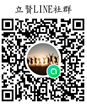 請問你是否會有興趣參加相關活動？ □我有興趣 □目前不需要請勾選你感興趣的活動類型或寫下其他想學習體驗的課程活動吧!□學校學習(如:學習歷程製作等) □人際關係/情緒管理□實用技能(如:影片拍攝剪輯、演說技巧等) □理財觀念□放鬆紓壓 □自我身心照顧 □創作(文字/藝術)□其他_________________________________申請學生之家庭及經濟情況敘述   (家中的經濟來源、每月是否申請政府補助、在校各項費用繳交情形)申請學生之在校表現   (學習態度狀況、品性操守、個人特殊情形)申請學生之未來升學或職涯規劃    (個人特殊才能表現、感興趣之學習領域或就業方向)其他 (任何須特別照顧及關心之處)